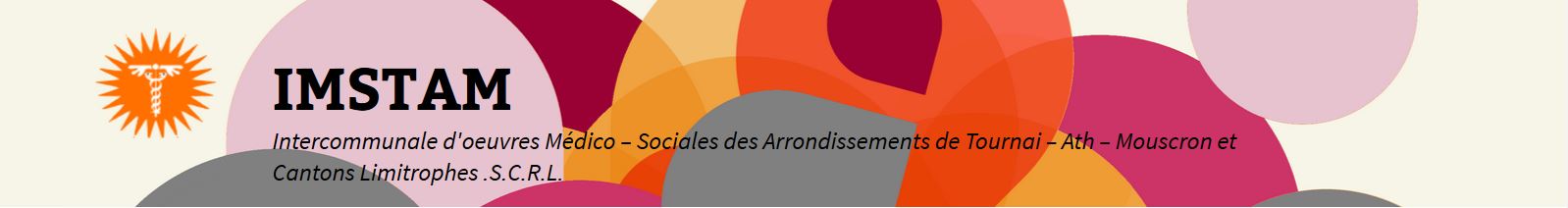 CERTIFICAT MEDICAL - FREQUENTATION DE LA GARDERIE « Ale’Izée »Je soussigné(e), …………………………………………………………………………………, Docteur en Médecine, autorise l’enfant ……………………………………………………………………………………………………………... âgé(e) de ………………. ans à fréquenter la structure d’accueil d’enfants malades « Ale’izée » située Rue des Fossés 16/1 à Tournai.Durée de fréquentation : Du …………………………………... au …………………………………... 201……….Contagiosité : 	En raison de la crise sanitaire, aucun enfant positif ou présentant des symptômes de la COVID ne sera autorisé à fréquenter la garderie jusqu’à nouvel ordre. Médication :Allergies :………………………………………………………………………………………………………………………………………………………………………………………………………………………………………………………………………………………………………………………………………………………………………………………………………………………………………………………………………………………………………………………………………………………………Remarques :………………………………………………………………………………………………………………………………………………………………………………………………………………………………………………………………………………………………………………………………………………………………………………………………………………………………………………………………………………………………………………………………………………………………Date : ………….…/………….…/201……….Cachet et signature du médecin : ………………………………………………………………………………………………………………………………Signature des parents (ou tuteur responsable) pour accord : …………………………………………………………………………………..MédicamentsMatinMidi16h1°2°3°4°5°